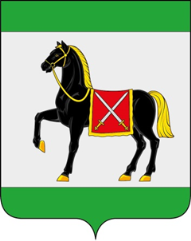 СОБРАНИЕ ПРЕДСТАВИТЕЛЕЙ ГОРОДСКОГО ПОСЕЛЕНИЯ РОЩИНСКИЙ МУНИЦИПАЛЬНОГО РАЙОНА ВОЛЖСКИЙ САМАРСКОЙ ОБЛАСТИчетвертого созыва РЕШЕНИЕ                                   от 25 мая 2023 года № 150О внесении изменений в Решение Собрания Представителей городского поселения  Рощинский  муниципального района Волжский Самарской области  от 01.10.2021г. № 50 «Об утверждении Положения о муниципальном земельном контроле в границах городского поселения Рощинский муниципального района Волжский Самарской области»В соответствии со статьей 72 Земельного кодекса Российской Федерации, в соответствии с Федеральным законом от 31.07.2020 № 248-ФЗ «О государственном контроле (надзоре) и муниципальном контроле в Российской Федерации», Уставом городского поселения Рощинский муниципального района Волжский Самарской области, Собрание представителей городского поселения Рощинский муниципального района Волжский Самарской области РЕШИЛО:1. Внести в приложение к Решению Собрания представителей городского поселения Рощинский муниципального района Волжский Самарской области от 01.10.2021 №50 «Об утверждении Положения о муниципальном земельном контроле в границах городского поселения Рощинский муниципального района Волжский Самарской области» (далее по тексту -   Приложение) следующие изменения:В Приложении № 2  пункты 1,2,3   признать утратившими силу.2. Данное решение разместить на официальном сайте администрации городского  поселения Рощинский муниципального района Волжский Самарской области - www.roshadm.ru .3.   Опубликовать настоящее решение в газете «Волжская новь».4. Настоящее решение вступает в силу со дня его официального опубликования.Глава городского поселения Рощинский   	                                                   В.Н.Волков  Председатель Собрания представителейгородского поселения Рощинский		                                          О.И.Рубина